Lacu SaratCamping Lacu Sarat 2*Toate tarifele nu includ masa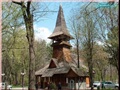 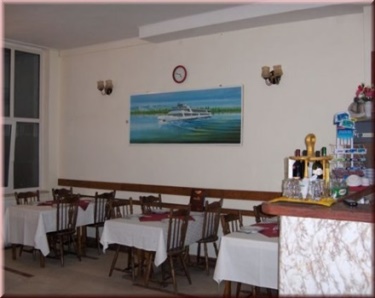 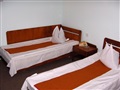 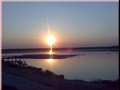 Cazare: 21 căsuţe cu două locuriDotări camere: 2 paturi, masă, scaune, curent electric, priză.Servicii oferite la cazare: grup sanitar comun, parcare şi teren campare, păstrarea obiectelor de valoare în cadrul recepţiei hotelului Lacu Sărat, predarea corespondenţei, acordarea de medicamente şi materiale sanitare în cadrul primului ajutor în caz de accidente.Alte facilităţi contra cost: posibilitatea efectuării tratamentului balneoclimateric la baza de tratament şi balneaţie liberă (băi de soare şi nămol)Camera 	Tarife Casuta 2 A	84Casuta 2 B60